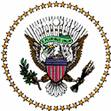 PRESIDENT’S ADVISORY COUNCIL ONDOING BUSINESS IN AFRICAJune 29, 20162:00 p.m. – 4:00 p.m.Eisenhower Executive Office Building, Room 350Washington, DCAgendaWelcome and Opening RemarksPresentation of Trip FindingsDiscussion of RecommendationsPower Africa and Energy InfrastructureVocational and Skills TrainingU.S. Commercial Dialogue and EngagementTravel Routes and Transportation InfrastructureTax TreatiesClosing Remarks and Adjournment